      Vadovaudamasi Lietuvos Respublikos vietos savivaldos įstatymo 16 straipsnio 4 dalimi ir  Integruotų teritorijų vystymo programų rengimo ir įgyvendinimo gairių, patvirtintų Lietuvos Respublikos vidaus reikalų ministro 2014 m. liepos 11 d. įsakymu Nr. 1V-480 (Lietuvos Respublikos vidaus reikalų ministro 2017 m. rugsėjo 1 d. įsakymo Nr. 1V-618 redakcija) „Dėl Integruotų teritorijų vystymo programų rengimo ir įgyvendinimo gairių patvirtinimo“, 391 punktu, Pagėgių savivaldybės taryba  n u s p r e n d ž i a:     1. Patvirtinti Funkcinės zonos Tauragė+ plėtros strategiją (pridedama). 2. Įgalioti Pagėgių savivaldybės merą Vaidą Bendaravičių pasirašyti funkcinės zonos Tauragė+ savivaldybių susitarimą dėl šios strategijos įgyvendinimo.                 3. Sprendimą paskelbti Pagėgių savivaldybės interneto svetainėje www.pagegiai.lt.                 Šis sprendimas gali būti skundžiamas Lietuvos Respublikos administracinių ginčų komisijos Klaipėdos apygardos skyriui (H.Manto g. 37, 92236 Klaipėda) Lietuvos Respublikos ikiteisminio administracinių ginčų nagrinėjimo tvarkos įstatymo nustatyta tvarka arba Regionų apygardos administracinio teismo Klaipėdos rūmams (Galinio Pylimo g. 9, 91230 Klaipėda) Lietuvos Respublikos administracinių bylų teisenos įstatymo nustatyta tvarka per 1 (vieną) mėnesį nuo sprendimo paskelbimo ar įteikimo suinteresuotiems asmenims dienos.Savivaldybės meras 				               Vaidas Bendaravičius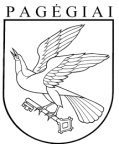 Pagėgių savivaldybės tarybasprendimasDĖL FUNKCINĖS ZONOS TAURAGĖ+ PLĖTROS STRATEGIJOS PATVIRTINIMO2020 m. balandžio 23 d. Nr. T - 51Pagėgiai